Your Period_____Name ____________Here is space if you want to show your calculation your minimum increment for the graph  How to think about two related measurements  1. Write a hypothesis of the form “I believer the amount of _________ depends on the amount of _____________.2. TableMake a table with only the data points that you trust.  You’re allowed to throw out data points if you have a good reason to distrust them.  Important: the left column must be the independent variable.The minimum number of points for this assignment is _______3. GraphFor full credit follow all five rules on our handout Rules For Good Graphing.  A copy is at http://genest.weebly.com   You can use your own graph paper and staple here if you wish.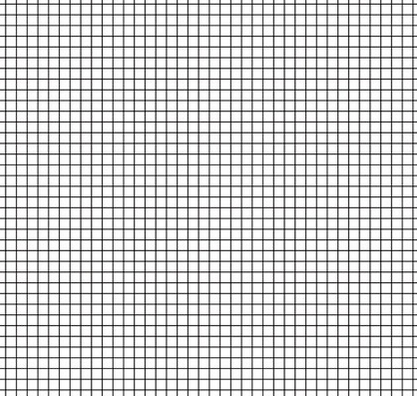 3. GraphFor full credit follow all five rules on our handout Rules For Good Graphing.  A copy is at http://genest.weebly.com   You can use your own graph paper and staple here if you wish.3. GraphFor full credit follow all five rules on our handout Rules For Good Graphing.  A copy is at http://genest.weebly.com   You can use your own graph paper and staple here if you wish.  How to think about two related measurements  1. Write a hypothesis of the form “I believer the amount of _________ depends on the amount of _____________.  How to think about two related measurements  1. Write a hypothesis of the form “I believer the amount of _________ depends on the amount of _____________.4. EquationWrite a y = mX + B equation.  Replace the letters Y and X with your variables from your hypothesis in Step 1.  To calculate m (the slope) use any two points from the best fit line you drew with a ruler on your graph.4. EquationWrite a y = mX + B equation.  Replace the letters Y and X with your variables from your hypothesis in Step 1.  To calculate m (the slope) use any two points from the best fit line you drew with a ruler on your graph.4. EquationWrite a y = mX + B equation.  Replace the letters Y and X with your variables from your hypothesis in Step 1.  To calculate m (the slope) use any two points from the best fit line you drew with a ruler on your graph.5. SentenceBased on the “m” (slope) you calculated in Step 4, write a sentence similar to “For every 2 bags there are 34 potatoes”.   Your X variable always goes first in such a sentence.  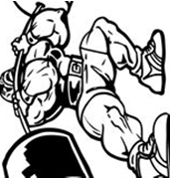 4. EquationWrite a y = mX + B equation.  Replace the letters Y and X with your variables from your hypothesis in Step 1.  To calculate m (the slope) use any two points from the best fit line you drew with a ruler on your graph.4. EquationWrite a y = mX + B equation.  Replace the letters Y and X with your variables from your hypothesis in Step 1.  To calculate m (the slope) use any two points from the best fit line you drew with a ruler on your graph.4. EquationWrite a y = mX + B equation.  Replace the letters Y and X with your variables from your hypothesis in Step 1.  To calculate m (the slope) use any two points from the best fit line you drew with a ruler on your graph.5. SentenceBased on the “m” (slope) you calculated in Step 4, write a sentence similar to “For every 2 bags there are 34 potatoes”.   Your X variable always goes first in such a sentence.    How to think about two related measurements  1. Write a hypothesis of the form “I believer the amount of _________ depends on the amount of _____________.2. TableMake a table with only the data points that you trust.  You’re allowed to throw out data points if you have a good reason to distrust them.  Important: the left column must be the independent variable.The minimum number of points for this assignment is _______3. GraphFor full credit follow all five rules on our handout Rules For Good Graphing.  A copy is at http://genest.weebly.com   You can use your own graph paper and staple here if you wish.3. GraphFor full credit follow all five rules on our handout Rules For Good Graphing.  A copy is at http://genest.weebly.com   You can use your own graph paper and staple here if you wish.3. GraphFor full credit follow all five rules on our handout Rules For Good Graphing.  A copy is at http://genest.weebly.com   You can use your own graph paper and staple here if you wish.  How to think about two related measurements  1. Write a hypothesis of the form “I believer the amount of _________ depends on the amount of _____________.  How to think about two related measurements  1. Write a hypothesis of the form “I believer the amount of _________ depends on the amount of _____________.4. EquationWrite a y = mX + B equation.  Replace the letters Y and X with your variables from your hypothesis in Step 1.  To calculate m (the slope) use any two points from the best fit line you drew with a ruler on your graph.4. EquationWrite a y = mX + B equation.  Replace the letters Y and X with your variables from your hypothesis in Step 1.  To calculate m (the slope) use any two points from the best fit line you drew with a ruler on your graph.4. EquationWrite a y = mX + B equation.  Replace the letters Y and X with your variables from your hypothesis in Step 1.  To calculate m (the slope) use any two points from the best fit line you drew with a ruler on your graph.5. SentenceBased on the “m” (slope) you calculated in Step 4, write a sentence similar to “For every 2 bags there are 34 potatoes”.   Your X variable always goes first in such a sentence.  4. EquationWrite a y = mX + B equation.  Replace the letters Y and X with your variables from your hypothesis in Step 1.  To calculate m (the slope) use any two points from the best fit line you drew with a ruler on your graph.4. EquationWrite a y = mX + B equation.  Replace the letters Y and X with your variables from your hypothesis in Step 1.  To calculate m (the slope) use any two points from the best fit line you drew with a ruler on your graph.4. EquationWrite a y = mX + B equation.  Replace the letters Y and X with your variables from your hypothesis in Step 1.  To calculate m (the slope) use any two points from the best fit line you drew with a ruler on your graph.5. SentenceBased on the “m” (slope) you calculated in Step 4, write a sentence similar to “For every 2 bags there are 34 potatoes”.   Your X variable always goes first in such a sentence.  